Evropská unie (EU) 
se skládá z 27 členských států. Každý členský stát je smluvní stranou zakládajících smluv unie, čímž jako subjekt má výsady a povinnosti vyplývající z členství. Na rozdíl od členů většiny mezinárodních organizací podléhají členské státy EU společným předpisům z důvodu jejich zastoupení ve společných legislativních a soudních institucích. Členské státy se musí vždy jednomyslně dohodnout, když má EU přijmout rozhodnutí týkající se obrany nebo zahraniční politiky. Plnoprávným členským státem Evropské unie se kandidátská země může stát po splnění Kodaňských kritérií:
- politická kritéria: kandidátská země musí mít stabilní instituce zajišťující demokracii, právní stát, dodržování lidských práv a práv menšin
- ekonomická kritéria: země musí mít fungující tržní ekonomiku schopnou se vypořádat s konkurenčními tlaky uvnitř Unie
- kritéria přijetí acquis communautaire: země musí být schopná přijmout závazky vyplývající z členství, včetně cílů politické, hospodářské a měnové unie.Rozšiřování EU
Zakládajícími členy předchůdce EU – Evropského společenství uhlí a oceli byly v roce 1952 Belgie, Francie, Itálie, Lucembursko, Německo a Nizozemsko – takzvaná „šestka“. 
V roce 1957 pak bylo ustaveno Evropské hospodářské společenství a Euroatom. 
V roce 1967 byly tyto tři organizace sloučeny v Evropská společenství.K prvnímu rozšíření tehdejších Evropských společenství došlo až o 21 let později, v roce 1973. V tomto roce byly za členy přijaty Dánsko, Irsko a Spojené království. V  roce 1981 se Evropská společenství rozšířila o Řecko, které bylo v roce 1986 následováno Portugalskem a Španělskem – rozšíření druhé a třetí, takzvané jižní.V roce 1985 ES opustilo Grónsko po referendu.V roce 1993 Maastrichtská smlouva ustavila Evropskou unii.Znovusjednocení Německa 3. října 1990 zvětšilo tehdejší ES o šest spolkových zemí na území bývalé NDR. Oficiálně nešlo o rozšíření ES, nové země Spolkové republiky Německo převzaly její právní řád a i mezinárodní status.Čtvrté rozšíření – zvané severní – v roce 1995 přidalo 
k EU další tři země: Finsko, Rakousko a Švédsko. Společně s těmito zeměmi vyjednávalo o členství v EU také Norsko, jehož obyvatelé ale nakonec vstup odmítli v referendu. Šlo již o jeho druhé odmítnutí členství v Unii – poprvé norští voliči zamítli členství v roce 1973. Norsko ale zůstává členem Evropské sdružení volného obchodu (ESVO).
Páté rozšíření EU – zvané východní – proběhlo 1. května 2004, kdy se Unie rozšířila o 10 zemí: 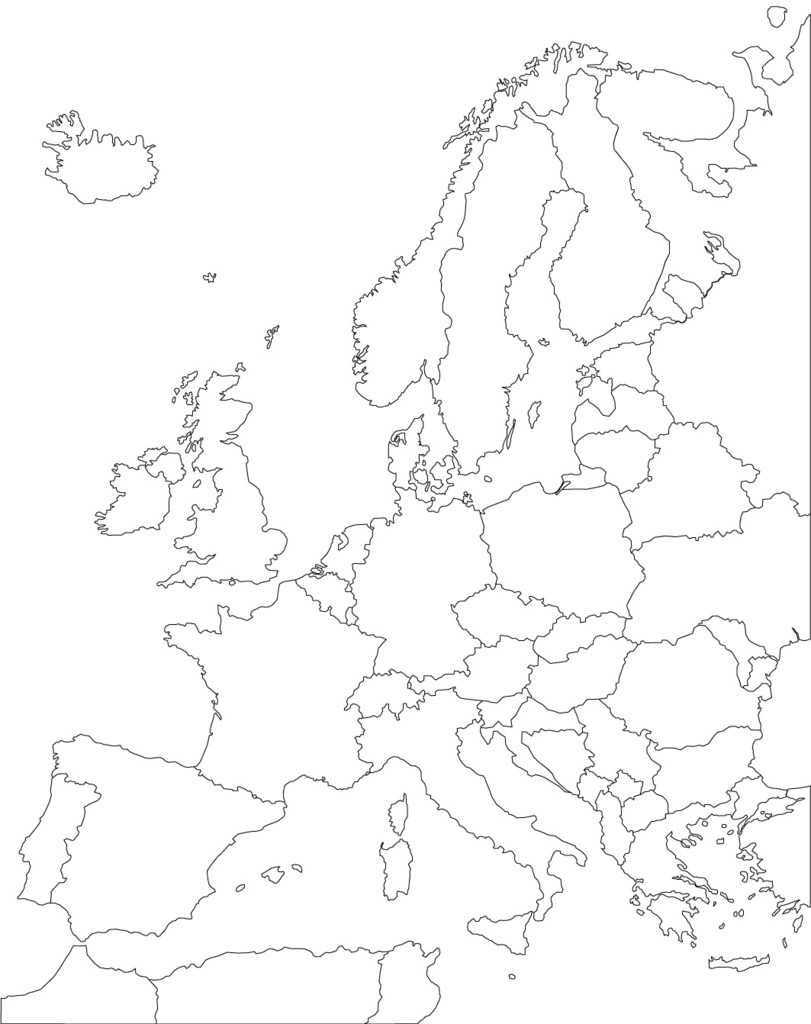 Česko, Estonsko, Kypr, Litva, Lotyšsko, Maďarsko, Malta, Polsko, Slovensko a Slovinsko.Šesté rozšíření – Od 1. ledna 2007 jsou členy EU Rumunsko a Bulharsko.Sedmé rozšíření proběhlo dne 1. července 2013, 
kdy se součástí EU stalo Chorvatsko.Kandidátské země jsou Severní Makedonie, Turecko, Černá Hora, Srbsko, Albánie, Moldavsko, Ukrajina a 
Bosna a Hercegovina (stav k prosinci 2022).Odstoupení: 31. ledna 2020 Po referendu odstoupil stát Spojené království. Nejvzdálenější regiony Statut „nejvzdálenějšího regionu“ má devět území. Jmenovitě jsou to:Francouzská Guyana (Jižní Amerika)Guadeloupe (Karibik)Martinik (Karibik)Svatý Martin, francouzská část (Karibik)Mayotte (Indický oceán) Réunion (Indický oceán)Azory (Makaronésie)Madeira (Makaronésie)Kanárské ostrovy (Makaronésie)Zámořské země a území Zámořské země a území je souhrnné pojmenování pro území pod správou Francouzské republiky, 
Dánského království a Nizozemského království. Výčet území je platný k 1. únoru 2020. francouzská území: Francouzská Polynésie (Tichý oceán), Francouzská jižní a antarktická území (Indický oceán), 
Nová Kaledonie (Tichý oceán), Saint Pierre a Miquelon (severní Atlantik), Wallis a Futuna (Tichý oceán), 
Svatý Bartoloměj (Karibik) nizozemská území (všechna v Karibiku): Aruba, Curaçao, Bonaire, Saba, Svatý Martin, Svatý Eustachdánská území: Grónsko (severní Amerika)Oblast pod správou členů EU, které nepatří do EU: Faerské ostrovy (severní Atlantik)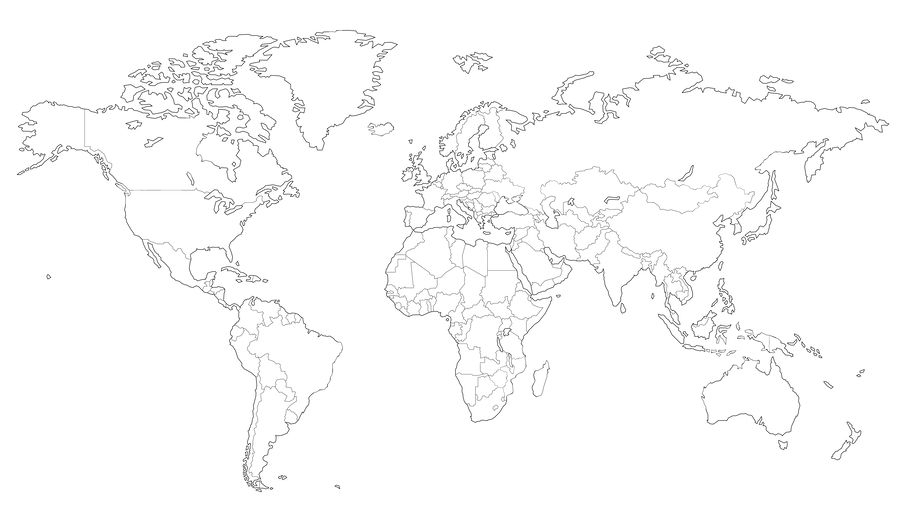 StátVstupObyvatel
(rok 2019)]% 
obyvatel EURozloha(km²)Skutečný HDP
(€/obyvatele/rok)
(rok 2018) HDP přepočtený
v paritě kupní síly
(€/obyvatele/rok) % HDP v PPP
(100% = průměr EU27) Křesel v EP
(k 1. 2. 2020) Belgické království €195211 455 5192,56%30 52835 60035 100116%21 Bulharská republika20077 000 0391,57%110 8796 55015 20050%17 Česká republika200410 649 8002,38%78 86717 62027 50091%21 Dánské království19735 806 0811,30%43 09448 26038 300127%14 Estonská republika €20041 324 8200,30%45 22815 09024 70082%7 Finská republika €19955 517 9191,23%338 14536 89033 500111%14 Francouzská republika €195267 012 88315,00%643 80132 83031 500104%79 Chorvatská republika €20134 076 2460,91%56 59411 99019 10063%12 Irsko €19734 904 2401,10%70 27357 96056 800188%13 Italská republika €195260 359 54613,51%301 34026 76028 90096%76 Kyperská republika €2004275 8990,20%9 25123 77026 30087%6 Litevská republika €20042 794 1840,63%65 30013 31024 50081%11 Lotyšská republika €20041 919 9680,43%64 58912 18021 30071%8Lucemburské velkovévodství €1952613 8940,14%2 58683 47077 100256%6 Maďarsko20049 772 7562,19%93 02812 56021 30071%21 Maltská republika €2004493 5590,13%31621 63029 70098%6 Spolková republika Německo €195283 019 21318,58%357 02235 86037 400124%96 Nizozemské království €195217 282 1633,87%41 54341 54039 100130%29 Polská republika200437 972 8128,50%312 68512 43021 50071%52 Portugalská republika €198610 276 6172,30%92 09018 11023 00076%21 Rakouská republika €19958 858 7751,98%83 87137 81038 600128%19 Rumunsko200719 414 4584,34%238 3918 74019 60065%33 Řecká republika €198110 724 5992,40%131 95717 78020 60068%21 Slovenská republika €20045 450 4211,22%49 03615 56023 60078%14 Slovinská republika €20042 080 9080,47%20 27320 17026 50088%8 Španělské království €198646 937 06010,50 %505 37024 88027 70092%59 Švédské království199510 230 1852,29%450 29543 81036 700122%21EU celkem27 členů446 824 5641004 236 35227 62030 200100%705